Prosedur Pengajuan Permohonan Santunan KematianKeterangan :5 rangkap berkas pengajuan Santunan Duka untuk :2 rangkap untuk Bagian Kesra Setda Pemkab Bojonegoro1 rangkap untuk Lampiran Berita Acara Bagian Kesra Setda Pemkab Bojonegoro1 rangkap untuk Kecamatan1 rangkap untuk Arsip DesaContoh surat PermohonanSURAT PERMOHONANBojonegoro, 4 Januari 2021Assalamu’alaikumWr. Wb.Salam sejahtera kami sampaikan semoga Ibu Bupati dalam menunaikan amanah mulia ini senantiasa dalam lindungan Allah SWT.Ibu Bupati yang kami hormati, sehubungan dengan diterbitkannya Peraturan Bupati Bojonegoro Nomor 49 Tahun 2018 tentang Pedoman Pemberian Santunan Kematian bagi Masyarakat Miskin di Kabupaten Bojonegoro, maka dengan ini kami :Selaku ahli waris dari almarhum / almarhumah :Meninggal Dunia padaMengingat keluarga kami adalah keluarga yang tidak mampu, maka mohon dengan hormat agar kami diberikan bantuan Santunan Kematian dimaksud guna meringankan beban kami dalam pengurusan pemakaman dan lain-lain. Adapun dokumen kelengkapan sebagaimana terlampir.Demikian atas perhatian sertaban tuannya kami sampaikan terimakasih.Wasssalamu’alaikum Wr Wb.Contoh FotoRumah Ahli WarisNOJENIS BERKASJUMLAH BERKASJUMLAH BERKAS1233Surat Permohonan, mengetahui Kepala Desa dan Camat Asli Tanda tangan Basah,Ditujukan kepada Ibu Bupati Bojonegoro c/q. Kepala Bagian Kesra Setda Kab. Bojonegoro5rangkapSurat Keterangan Kematian dari Desa5rangkapSurat Keterangan Ahli Waris5rangkapSurat Keterangan Tidak Mampu Ahli Waris5rangkapFotocopy e-KTP / KK / Akte Kelahiran Ahli Waris5rangkapFotocopy e-KTP / KK / Akte Kelahiran Warga yang meninggal5rangkapFoto Rumah Ahli WarisFoto Ahli Waris didampingi Perangkat Desa berseragam Keki di Depan Rumah Ahli Waris5rangkapFotocopy Akta Kematian5rangkapFotocopy Buku Rekening Bank Jatim atas nama ahli Waris5rangkapLembar Verifikasi5rangkapMeterai 10.0002lembarStof map5lembarAhli Waris diharap hadir di Bagian Kesra Setda pada saat Pengajuan untuk Tanda tangan Berita Acara.Surat Kuasa apabila pengurusan Pengajuan Santunan Duka tidak diurus sendiri oleh ahliwaris (Ahli waris  tidak bisa hadir di Bagian Kesra Setda untuk Tandatangan Berita Acara)Surat Kuasa dilampiri :Fotocopy KTP Pemberi dan Penerima Kuasa dengan tanda tangan diatas kertas bermeterai 10.000Waktu Pengajuan Paling lambat 30 hari dari tanggal kematianPendaftaran Pengajuan Santunan Duka / Santunan Kematian harap dilakukan melalui Aplikasi Sanduk, dengan Link https://sanduk.bojonegoro.go.id/.Setelah dilakukan pendaftaran melalui aplikasi Sanduk, diharapkan mengirimkan seluruh berkas ke Bagian Kesra Setda Kab. Bojonegoro dengan alamat :Gedung Pemkab Lantai V Bagian Kesejahteraan Rakyat (Kesra)Nilai Santunan Duka sebesarRp. 2.500.000,-Perihal:Permohonan SantunanDana KematianKepada :Kepada :Perihal:Permohonan SantunanDana KematianYth.Ibu Bupati Bojonegoroc/q.Kepala Bagian Kesra SetdaKab. BojonegoroNIK:0000000000253366Nama:BABATempat, Tanggal Lahir:BOJONEGORO, 31-11-1940Jenis kelamin:LAKI-LAKIAgama:ISLAMPekerjaan:PETANI/PEKEBUNAlamat:Dusun Pungpungan  RT. 006 RW. 001Desa Pungpungan Kecamatan Kalitidu Kabupaten BojonegoroNIK:3522100000000003Nama:JONI Tempat, Tanggal Lahir:BOJONEGORO, 12-12-1988Jenis kelamin:LAKI-LAKIAgama:ISLAMPekerjaan:PELAJAR/MAHASISWAAlamat:Dusun Pungpungan  RT. 006 RW. 001Desa Pungpungan Kecamatan Kalitidu Kabupaten BojonegoroHari:MINGGUTanggal:20-12-2020Sebab Meninggal Dunia:SakitDimakamkam di:TPU Dusun Pungpungan Desa PungpunganAhli WarisJONI Mengetahui :Mengetahui :CAMAT KALITIDU...........................................KepalaDesa PungpunganSLAMET HARI HADI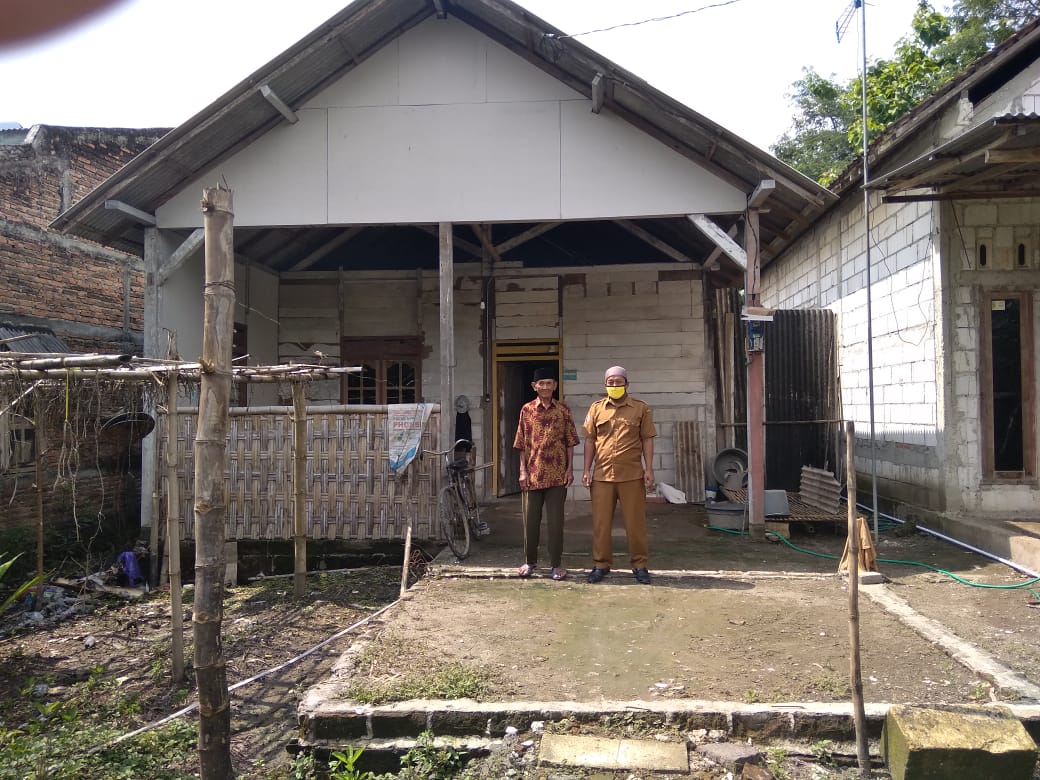 